                        Ficha Socioeconómica del Alumno.Datos  del Alumno:Nombres y Apellidos: Nº de Cédula: Lugar y Fecha de Nacimiento:Estado Civil:  Número de hijos:Número de Teléfono (línea baja):Número de Celular:E-mail:Dirección Actual: Barrio:                                                      Ciudad:                                  Datos  Académicos:Carrera: Semestre:Año de Ingreso:Motivo de la elección de la Carrera:Expectativa: Otros estudios cursados o cursando:Dispone de Beca:   Si (   )     No  (   )Tipo de Beca: ¿Es egresado de otra carrera universitaria?:   Si (   )   No (   ) Carrera:                                      Institución: Situación Académica Actual:  Cantidad de Aplazo (  )       Reloj Académico (  )Tiempo que dedica para el Estudio:Datos  Familiares, Económicos  y de Residencia: 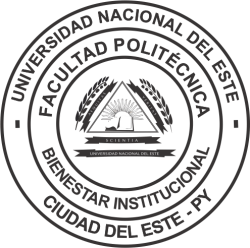 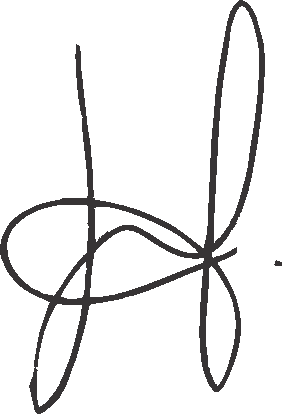 Nombre y Apellido del padre:                                                                     Edad:Profesión del Padre:                                                         Nombre y Apellido de la madre:                                                                       Edad:Profesión de la madre: Estado Civil de los Padres:  Casados (  )  Unión de Hecho (  )  Separados (  )      Divorciados (  )Nº de Hermanos:  Mayores (    )    Menores (    )El alumno/a depende Económicamente de:Padre (   ) Madre  (   ) Ambos (  )  Independiente (   )Vive con:  Los Padres (  ) Uno de los Padres (  )  Amigos (  )  El Conyugue (  )  Solo (  ) Parientes (  ) Especificar:Ingreso Económico Familiar:¿Posee vehículo, cuál?Vivienda: Propia (  ) La están pagando (  ) Alquilada (  ) Cedida (  ) Fiscal (  )Tipo de vivienda: Casa (  )  Apartamento (  ) Cuarto  (  )Servicios  Básicos: Agua Potable (  )  Luz (  ) Teléfono (  ) Internet (  ) Televisión por Cable (  )Datos  Laborales del Alumno:Trabaja:    Si (  ) No (  ) Nombre de la Empresa:                                                                                Cargo: Tipo de Empresa:         Pública (  )                  Privada (  )              Familiar (   )Dirección:Teléfono:Antigüedad:Remuneración Percibida: ¿Es sostén de la Familia?  Si (  )    No (  )Salud del Alumno:¿Padece alguna enfermedad?    Si(  )   No (  )   ¿Cuál?   ¿Consume algún medicamento, cuál?  ¿Está con algún tratamiento médico?       Gastos Mensuales del Alumno:      Firma del Alumno                                                                 Fecha:      /     /Obs: Tipo de GastosMontoAlimentaciónSalud TeléfonoEstudiosCombustible o TransporteVestimentaServicios Básicos (Ande, Copaco, Internet)Pago de AlquilerDiversiónOtros